
О проведении публичных слушаний по
проекту решения Собрания депутатов
Порецкого муниципального округа
Чувашской Республики «Об итогах исполнения бюджета Порецкого муниципального округа Чувашской Республики за 2023 год»В   соответствии   с  решением  Собрания  депутатов  Порецкого  муниципального округа   от   02.12.2022   №  С-05/02    «Об    утверждении    Положения    о    регулировании   бюджетных   правоотношений   в  Порецком  муниципальном  округе  Чувашской Республики»,    администрация    Порецкого   муниципального  округа  Чувашской Республики   п о с т а н о в л я е т :1. Вынести проект решения Собрания депутатов Порецкого муниципального округа Чувашской Республики «Об итогах исполнения бюджета Порецкого муниципального округа Чувашской Республики за 2023 год» на публичные слушания.2. Назначить проведение публичных слушаний по проекту решения Собрания депутатов Порецкого муниципального округа Чувашской Республики «Об итогах исполнения бюджета Порецкого муниципального округа Чувашской Республики за 2023 год» по адресу: Чувашская Республика, с. Порецкое, ул. Ленина, д.3, актовый зал на втором этаже 11 апреля  2024 года в 16 час. 30 мин.Предложения и замечания по проекту решения Собрания депутатов Порецкого муниципального округа Чувашской Республики «Об итогах исполнения бюджета Порецкого муниципального округа Чувашской Республики за 2023 год», а также извещения жителей Порецкого муниципального округа о желании принять участие в публичных слушаниях и выступить на них следует направлять в письменном виде в администрацию Порецкого муниципального округа до 08 апреля 2024 года включительно по адресу: 429020, с. Порецкое, ул. Ленина, дом 3, каб.1, а также по адресу электронной почты: porezk_r_finance1@cap.ru.В предложении по проекту решения должны содержаться следующие сведения: фамилия, имя, отчество (последнее – при наличии) и адрес лица, направившего предложение, однозначно выраженное мнение, не допускающее двоякого толкования, о внесении каких-либо изменений в проект решения.3. Для проведения публичных слушаний по проекту решения Собрания депутатов Порецкого муниципального округа Чувашской Республики «Об итогах исполнения бюджета Порецкого муниципального округа Чувашской Республики за 2023 год»  назначить:Председательствующий на слушаниях – Председатель Собрания депутатов Порецкого муниципального округа  -  Л.Г. Васильев;Секретарь публичных слушаний – главный специалист-эксперт финансового отдела администрации Порецкого муниципального округа  – Т.В. Миронова;Докладчик на публичных слушаниях –  заместитель главы по экономике, АПК и финансам – начальник финансового отдела администрации Порецкого муниципального округа  – Т.И. Галахова.4. Опубликовать в издании «Вестник Поречья» и разместить на официальном сайте Порецкого муниципального округа в информационно-телекоммуникационной сети «Интернет»:– настоящее постановление;– проект решения Собрания депутатов Порецкого муниципального округа Чувашской Республики «Об итогах исполнения бюджета Порецкого муниципального округа Чувашской Республики за 2023 год».5. Контроль за исполнением настоящего постановления возложить на Галахову Т.И., заместителя главы по экономике, АПК и финансам - начальника финансового отдела администрации Порецкого муниципального округа.6. Настоящее постановление вступает в силу со дня его подписания.Глава Порецкогомуниципального округа                                                                                                 Е.В. ЛебедевЛИСТ СОГЛАСОВАНИЯк постановлению администрации Порецкого муниципального округа Постановление подготовлено         финансовым отделом                                                             администрации Порецкого				             муниципального округаЗаместитель главы по экономике, АПКи финансам - начальник финансовогоотдела                                                                      _________________                Т.И. Галахова                                                                                        (подпись)                                  (ф.и.о.)Постановление согласовано:835 43 2-12-75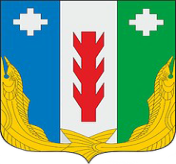 Администрация Порецкого муниципального округа Чувашской РеспубликиПОСТАНОВЛЕНИЕ20.03.2024 № 86с. ПорецкоеЧăваш РеспубликинПăрачкав муниципалитет округӗн администрацийĕЙЫШĂНУ20.03.2024  № 86Пăрачкав сали№п/пНаименование должностейФ.И.О.Дата согласованияПодпись1.Заместитель главы - начальник отдела организационно- контрольной, кадровой и правовой работыФедулова Е.Н.2.Заместитель начальника отдела организационно – контрольной, кадровой и правовой работыАрхипова М.Ю.